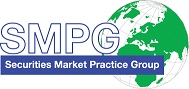 SMPG - Corporate ActionsTelephone conference Minutes 20 July 2021Final Version 1.0 – September 27, 2021Table of Contents1.	Approval of June 22 minutes	42.	CA473  GM - GoR TF GM template review	43.	CA474 GM Incentive Payments for General Meetings	44.	CA475   GM / SID Market Practice Update	45.	CA477 CONS Vs BMET Clarification - GMP 1 - section 9.22.1 & 9.22.1.3	46.	CA483   CA GMP1 Section 7.6.1 - Reporting on Standing Instructions and Default Actions	57.	CA484   SID MP: Exceptional Flow	58.	CA488   SID - Shareholder identification / MP Clarifications	59.	CA490   REPE with Corporate Actions details change vs REPE with entitlement change only	510.	CA491   GM - Participation method / vote instructions scenarios vs SMPG MPs on MyStandards UGs	511.	CA492   MP for new "End of Securities Blocking Period" (CR001635)	612.	CA494 seev.004 instruction and the connection with seev.007	613.	CA496 CA - GMP1 Question regarding MT564 CANC vs WITH	614.	CA497 CA - use of EARD in CA processing – including in the case of ESOF and SOFE	615.	CA498 CA – Tax Breakdown MP Update Review	716.	AOB	7Attendees ListApproval of June 22 minutesJune minutes are approved without comments.CA473 	GM - GoR TF GM template reviewThe main point is to understand what is the status of the CA and GM templates that were under preparation by the GOR task force in terms of what events are covered, where are there stored and how they will be maintained?Action: Catarina/Jean-Paul to provide feedback at the next call.CA474	GM Incentive Payments for General MeetingsThe updated MP was discussed. The WG agreed to have the event as MAND and the following changes agreed:in case the meeting processing was outsourced, to link the CONS event to the Issuer meeting ID using the COAF;to make clear that the CONS event will be announced after the meeting has taken place.Catarina explains that the proposed linking of MEET/CONS is not considered an adequate solution for LU and that a new message type to process incentive payments confirmation for/of meetings would be the “clean” way to secure the end-to-end processing, in particular since the proxy messages are not stricto senso corporate action. The meeting messages should benefit from their corresponding confirmation message, instead of using the confirmation of another event type.Input from Mari after meeting:Actions: Mari to update the MP and Jacques to circulate for approval.CA475   GM / SID Market Practice UpdateThe SID MP has been updated by Mari and Jacques.The following SID MP draft version will be published on the SMPG website. The GM MP review is on going by Mari and a draft will be circulated later in August/September.Action: NMPGs to provide feedback on the updated SID MP for the next call in September. If no feedback received, it will be considered as approved.CA477	CONS Vs BMET Clarification - GMP 1 - section 9.22.1 & 9.22.1.3Input from Mari: Action: Jacques to circulate the updated MP and NMPG to provide feedback for the Sept call.CA483   CA GMP1 Section 7.6.1 - Reporting on Standing Instructions and Default ActionsPending action from Christine.
Action: Christine to amend the MP accordingly for next call.CA484   SID MP: Exceptional FlowPaola not present. The item is postponed to next call. CA488   SID - Shareholder identification / MP ClarificationsInput from Jean-Paul:Jean-Paul not present. The item is postponed to next call.CA490   REPE with Corporate Actions details change vs REPE with entitlement change onlyDK feedback: DK NMPG have no issues with the requested change in CR. It will allow for differentiation and more easy identification if there are changes to the event details rather than just the positionA related change of MP is pending the outcome (approval/rejection) of the CA MWG meeting on the following CR that has been submitted by FR to SWIFT:Will be addressed at next call in September.Action: NMPGs are requested to review the possibility to change global market practice on REPL/REPE in GMP1 and revert at next call.CA491   GM - Participation method / vote instructions scenarios vs SMPG MPs on MyStandards UGsBefore discussing Catarina’s comments in the WG, Jacques and Catarina’s will first review the comments bilaterally and provide feedback at next call in September. Action: Jacques and Catarina to review Catarina’s comments on the SMPG GM UGs in August and raise any point that could not be addressed in the bilateral review at the next call in September.CA492   MP for new "End of Securities Blocking Period" (CR001635)Mari’s proposed MP input based on comments from April meeting:Input received from DE: We would like to make clearer that the unblocking will not take place at a certain time, but will be confirmed separately and could also be delayed (e.g. in case of blocking until PAYD, but payment were delayed).Please find our amendment proposal in the attachment below:The DK and HK NMPG’s approved the market practice.Jean-Pierre mentions that in FR, there might be a case of blocking for MAND event. To be further discussed/investigated in the FR NMPG. Remaining NMPGs are requested to provide feedback by the next call.Action: NMPGs to review draft MP and revert.CA494	seev.004 instruction and the connection with seev.007Randi not present. The item is postponed to next call.CA496	CA - GMP1 Question regarding MT564 CANC vs WITHInput from Mike:The CA WG agrees with the fact that after a MT564 CANC is sent (with the exception of a MT564 CAPA), the whole event is cancelled and therefore, the CORP cannot be reused even if the MT564 CANC has been sent by mistake.Action: Jacques to update GMP1 section 3.2.4 can be updated to state that after an MT564 CANC, the CORP can no longer be used.CA497	CA - use of EARD in CA processing – including in the case of ESOF and SOFECatarina reports a concern from XS about the use of the Early Response Deadline (:98a::EARD) when used with ESOF / SOFE.From a market practice perspective, there are no objections to the use of EARD.Action: Catarina to come back at next call with more information about the usage of EARL by XS.CA498	CA – Tax Breakdown MP Update ReviewInput from mari:Mari will add the 20022 workflow to the above draft MP.The draft version will be published on the SMPG website. Feedback to be provided by NMPGs for the next call in September. If no feedback received, it will be considered approved.Action: Mari to update the draft MP to include ISO 20022 workflow and send to Jacques for publication as draft.AOBJacques will update GMP1 with all MP changes recently agreed and publish the new version on the SMPG website in the next week.Next CA WG call/Webex:  September 14, 2021 from 2:00 to 4:00 PM CEST.------------------------ End of the Meeting Minutes ---------------NMPGFirst NameLast NameInstitution = PresentATMr. GunterBauerUnicreditExcusedATMs.AngelikaLochUnicreditExcusedAUMs. PriscillaFerri de BarrosASXExcusedBEMs.VéroniquePeetersBNY MellonExcusedCHMr.MikeBlumerCredit SuisseDEMr.DanielSchaeferHSBCExcusedDEMr.HendrikMelchiorState Street Bank InternationalExcusedDKMs Charlotte Ravn VP Securities A/S DKMs.Randi MarieHattensVP Securities A/SExcusedDKMr.PernilleRasmussenVP Securities A/SExcusedESMs.CintaCristobalBBVAExcusedESMr.DiegoGarciaDBExcusedFIMs SariRask Nordea Bank Plc ExcusedFRMrJean-PierreKlakStatestreetFRMs.StephanieClarkfischerBNP ParibasExcusedGRMs.AngelaKatopodiEurobankExcusedHKMr.JohnMichaelExcusedHKMr.JamesMullensNomuraExcusedHUMr.GàborSzentpéteriKelerHUMr.ZoltanTkaleczCitiITMs. Deantoni Paola SGSS spaExcusedJPMr.ArataKazunoriMizuho BankJPMs. YukieChibaMizuho BankJPMr.YoshihitoSuzukiMizuho BankLUMs.CatarinaMarquesClearstreamMDPUGMr.PeterHindsMDPUG / Interactive DataMDPUGMr. AidanDevaneyICEExcusedMDPUGMs.LauraFullerTelekursExcusedNLMr Ben  van der Velpen ING Bank N.V.ExcusedNOMr.AlexanderWathneNordeaExcusedPLMr.MichalKrystkiewiczCSD of Poland (KDPW S.A.)RUMsElenaSolovyevaROSSWIFTSEMs.ChristineStrandbergSEB SGMr.Jyi-ChenChuehSCExcusedSLMr.RokSketaKDDExcusedUK & IEMs.MariangelaFumagalliBNP ParibasUK & IEMr.MatthewMiddletonLSEUS ISITCMr.SteveSloanDTCCUS ISITCMr.PaulFullamFISExcusedXSMr. Jean-PaulLambotteEuroclear ExcusedZAMr.SanjeevJayramFirst National BankSWIFTMr.DidierHermansSWIFTExcusedSWIFTMr.JacquesLittréSWIFT